IMPLANTAR EL MAPA DE PUNTOS NEGROS DE SONDIKA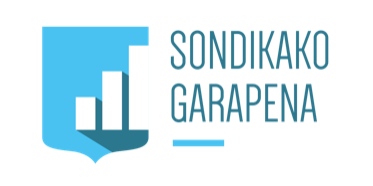 Gestión prioritariaDESCRIPCIÓNSe trata de llevar a cabo las acciones pertinentes para eliminar los puntos negros identificados en el proceso participativo en el que, con aportaciones de mujeres de Sondika, se elaboró un listado de espacios negros en los que sería necesario  intervenir. Acciones planteadasImplantación del mapa de puntos negros.Intervención de los diferentes agentes para garantizar la seguridad tanto de hombres- mujeres y niños- niñas de nuestro municipio.seguimiento DEL PROYECTO. ACCIONES A REALIZAR/REALIZADAS2019: Análisis del estado de ejecución del proyecto.2020: Implantar mapa de puntos negros y definir plan de acción.2020-2023 Desarrollo de las acciones definidas en el plan de acción.Revisión anual y actualización del Mapa de puntos negros.2017-2018: Definición y desarrollo del proyecto  a seguir nº identificativoSDK-GS.PR-8PRESUPUESTO ASIGNADOSin determinar.